								Toruń, 20 października 2022 roku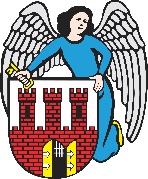 Radny Rady Miasta Torunia        Piotr Lenkiewicz								Sz. Pan								Michał Zaleski								Prezydent Miasta ToruniaWNIOSEKPowołując się na § 18 Statutu Rady Miasta Torunia w nawiązaniu do § 36 ust. 4 Regulaminu Rady Miasta Torunia zwracam się do Pana Prezydenta z wnioskiem:- o przedstawienie planu pracy Straży Miejskiej na Rubinkowie (uwzględniający regularne i cykliczne działania)UZASADNIENIEOtrzymuję informację od mieszkańców tej części miasta, że bieżące działania Straży Miejskiej w obszarze Rubinkowa I oraz Rubinkowa II są bardzo mało widoczne. W przypadku zdarzeń zakłucających porządek publiczny (w tym nieprawidłowego prakowania) szczególnie po godzinie 20:00 kontakt ze Strażnikami Miejskimi jest bardzo utrudniony, żeby nie powiedzieć, że go nie ma.Mieszkańcy podnoszą, że niewidoczne są również patrole piesze Straży Miejskiej co nie wpływa dobrze na poczucie bezpieczeństwa. Dodatkowym niepokojącym aspektem jest wejście w wysoki sezon grzewczy i niebezpieczeństwo pojawienia się smogu. Mieszkańcy pragną wiedzieć, czy Straż Miejska w programie działań nadzorczych w tym aspekcie, osiedle Rubinkowo jest uwzględnione. Kolejnym tematem jest kwestia sprawdzania prawidłowo wykonanej deratyzacji - okres jesienno - zimowy jest czasem, w którym szczególnie w tej części miasta ten problem jest zauważalny.Reasumując, wychodząc naprzeciw oczekiwaniom mieszkańców i prośbie o intensyfikację działań Straży Miejskiej na Rubinkowie, proszę o przedstawienie informacji jak we wniosku.							/-/ Piotr Lenkiewicz												     .                                                                                Radny Miasta Torunia